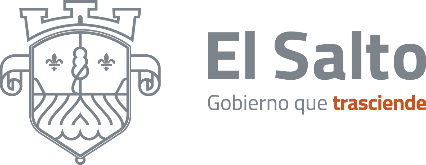 Unidad de Transparenciadel Ayuntamiento Constitucional de El SaltoOrden de PagoDatos del SolicitanteFechaLo anterior de conformidad a lo dispuesto por el artículo 90 fracción I y II y el artículo 111 fracción IX, de Ley de  Ingresos del Municipio de El Salto, Jalisco, para el ejercicio fiscal 2024.ConceptoConceptoConceptoCantidadPagoMedios MagnéticosDisco compacto$10.00Medios MagnéticosMemoria USB de 8 gb$76.00Copia simpleCada hoja(Las primeras 20 copias simples se entregan de manera gratuita)$1.00Copia certificadaCada hoja.$23.00 por cada hojaCopias de Planos de$161.77manzana, por cada$161.77lámina$161.77Copia de Plano general de población o de zona catastral, por cada lámina$218.14De Plano o fotografía de$249.04ortofoto$249.04Copia de planos porJuego de planos, quecontienen las tablas decada láminavalores unitarios de terrenosy construcciones de las$345.40localidades quecomprendan el municipio.Certificación de planos, por cada uno. Por cada hoja adicional$110.91$59.80Total a PagarTotal a PagarTotal a PagarTotal a Pagar